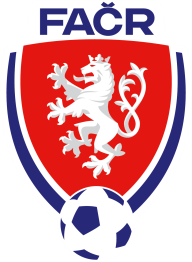       Fotbalová asociace České republiky	                 Řídicí komise FAČR pro Moravu	                       Na Střelnici 39, 779 00 OlomoucDK FAČR ŘK M dle § 89 odst.2 písmena a), zahajuje disciplinární řízeníČísloČísloNázev soutěžeNázev soutěžeČíslo zápasuČíslo zápasuDružstvoDružstvoOsoba/hráčOsoba/hráčSmejkal Libor (67080540)Hrotek Richard (74080666)Hrotek Richard (74080666)1.1.DR2022320039DR2022320039MSFLMSFL2021003A1A26012021003A1A2601HlučínHlučínLehnert Lukáš (98030857)Lehnert Lukáš (98030857)Bernard Jiří (92020363)Bernard Jiří (92020363)2.2.DR2022320038DR2022320038MSFLMSFL2021003A1A26082021003A1A2608JihlavaJihlavaVeselý Michal (80101701)Veselý Michal (80101701)Slaný Šimon (99100174)3.3.DR2022320037DR2022320037MSFLMSFL2021003A1A26042021003A1A2604BlanskoBlanskoZúbek Marek (00011200)Zúbek Marek (00011200)Wojnar Tomáš (95121571)Jucha Marek (01060715)Jucha Marek (01060715)4.4.DR2022319865DR2022319865MSD-DMSD-D2021003A2D20052021003A2D2005Stará ŘíšeStará ŘíšeNehyba Roman (95120841)Nehyba Roman (95120841)Batelka Lukáš (01031204)5.5.DR2022319864DR2022319864MSD-DMSD-D2021003A2D20042021003A2D2004Bystřice n/Pern.Bystřice n/Pern.Svoboda Marek (96050356)Svoboda Marek (96050356)Bílek Tomáš (01070988)6.6.DR2022319814DR2022319814MSD-EMSD-E2021003A2E16042021003A2E1604SkašticeSkašticeGlozyga Martin (98080811)Glozyga Martin (98080811)Hanzelka Lukáš (03090801)7.7.DR2022319813DR2022319813MSD-EMSD-E2021003A2E20072021003A2E2007VsetínVsetínDulík David (94041258)Dulík David (94041258)8.8.DR2022319837DR2022319837MSD-FMSD-F2021003A2F20032021003A2F2003BohumínBohumínMalý Jakub (97010952)Malý Jakub (97010952)9.9.DR2022319836DR2022319836MSD-FMSD-F2021003A2F20012021003A2F2001FrenštátFrenštátFojtík Adam (96011102)Fojtík Adam (96011102)Šenfelder Patrik (02020554)10.10.DR2022319534DR2022319534MSD-FMSD-F2021003A2F16052021003A2F1605PolankaPolankaFischer Roman (83031671)Fischer Roman (83031671)11.11.DR2022319868DR2022319868MSDL ml.MSDL ml.2021003D1A24072021003D1A2407Zbrojovka BrnoZbrojovka BrnoHajnovič Filip (06060717)Hajnovič Filip (06060717)12.12.DR2022319867DR2022319867MSDD-E st.MSDD-E st.2021003C2E24022021003C2E2402Valašské MeziříčíValašské MeziříčíSekyra Lukáš (03060098)Sekyra Lukáš (03060098)13.13.DR2022320137DR2022320137MSDŽ - AMSDŽ - A2021003J4E14052021003J4E1405BrušperkBrušperkOtrusinová Klára (94051151)Otrusinová Klára (94051151)14.14.DR2022319866DR2022319866MSŽD U15 sk. DMSŽD U15 sk. D2021003E1J22012021003E1J2201LíšeňLíšeňVévoda Patrik (73020586)Vévoda Patrik (73020586)Sehnal Marek (00070954)Sehnal Marek (00070954)Sehnal Marek (00070954)Jednání DK FAČR ŘK M se uskuteční ve středu 4. května 2022 se začátkem ve 13. hod. na sekretariátu ŘK FAČR M v Olomouci.   V Olomouci 2. května 2022                                     Milan Lapeš, v. r.                                                                                                           předseda DK ŘK FAČR MJednání DK FAČR ŘK M se uskuteční ve středu 4. května 2022 se začátkem ve 13. hod. na sekretariátu ŘK FAČR M v Olomouci.   V Olomouci 2. května 2022                                     Milan Lapeš, v. r.                                                                                                           předseda DK ŘK FAČR MJednání DK FAČR ŘK M se uskuteční ve středu 4. května 2022 se začátkem ve 13. hod. na sekretariátu ŘK FAČR M v Olomouci.   V Olomouci 2. května 2022                                     Milan Lapeš, v. r.                                                                                                           předseda DK ŘK FAČR MJednání DK FAČR ŘK M se uskuteční ve středu 4. května 2022 se začátkem ve 13. hod. na sekretariátu ŘK FAČR M v Olomouci.   V Olomouci 2. května 2022                                     Milan Lapeš, v. r.                                                                                                           předseda DK ŘK FAČR MJednání DK FAČR ŘK M se uskuteční ve středu 4. května 2022 se začátkem ve 13. hod. na sekretariátu ŘK FAČR M v Olomouci.   V Olomouci 2. května 2022                                     Milan Lapeš, v. r.                                                                                                           předseda DK ŘK FAČR MJednání DK FAČR ŘK M se uskuteční ve středu 4. května 2022 se začátkem ve 13. hod. na sekretariátu ŘK FAČR M v Olomouci.   V Olomouci 2. května 2022                                     Milan Lapeš, v. r.                                                                                                           předseda DK ŘK FAČR MJednání DK FAČR ŘK M se uskuteční ve středu 4. května 2022 se začátkem ve 13. hod. na sekretariátu ŘK FAČR M v Olomouci.   V Olomouci 2. května 2022                                     Milan Lapeš, v. r.                                                                                                           předseda DK ŘK FAČR MJednání DK FAČR ŘK M se uskuteční ve středu 4. května 2022 se začátkem ve 13. hod. na sekretariátu ŘK FAČR M v Olomouci.   V Olomouci 2. května 2022                                     Milan Lapeš, v. r.                                                                                                           předseda DK ŘK FAČR MJednání DK FAČR ŘK M se uskuteční ve středu 4. května 2022 se začátkem ve 13. hod. na sekretariátu ŘK FAČR M v Olomouci.   V Olomouci 2. května 2022                                     Milan Lapeš, v. r.                                                                                                           předseda DK ŘK FAČR MJednání DK FAČR ŘK M se uskuteční ve středu 4. května 2022 se začátkem ve 13. hod. na sekretariátu ŘK FAČR M v Olomouci.   V Olomouci 2. května 2022                                     Milan Lapeš, v. r.                                                                                                           předseda DK ŘK FAČR MJednání DK FAČR ŘK M se uskuteční ve středu 4. května 2022 se začátkem ve 13. hod. na sekretariátu ŘK FAČR M v Olomouci.   V Olomouci 2. května 2022                                     Milan Lapeš, v. r.                                                                                                           předseda DK ŘK FAČR MJednání DK FAČR ŘK M se uskuteční ve středu 4. května 2022 se začátkem ve 13. hod. na sekretariátu ŘK FAČR M v Olomouci.   V Olomouci 2. května 2022                                     Milan Lapeš, v. r.                                                                                                           předseda DK ŘK FAČR MJednání DK FAČR ŘK M se uskuteční ve středu 4. května 2022 se začátkem ve 13. hod. na sekretariátu ŘK FAČR M v Olomouci.   V Olomouci 2. května 2022                                     Milan Lapeš, v. r.                                                                                                           předseda DK ŘK FAČR MJednání DK FAČR ŘK M se uskuteční ve středu 4. května 2022 se začátkem ve 13. hod. na sekretariátu ŘK FAČR M v Olomouci.   V Olomouci 2. května 2022                                     Milan Lapeš, v. r.                                                                                                           předseda DK ŘK FAČR MJednání DK FAČR ŘK M se uskuteční ve středu 4. května 2022 se začátkem ve 13. hod. na sekretariátu ŘK FAČR M v Olomouci.   V Olomouci 2. května 2022                                     Milan Lapeš, v. r.                                                                                                           předseda DK ŘK FAČR MJednání DK FAČR ŘK M se uskuteční ve středu 4. května 2022 se začátkem ve 13. hod. na sekretariátu ŘK FAČR M v Olomouci.   V Olomouci 2. května 2022                                     Milan Lapeš, v. r.                                                                                                           předseda DK ŘK FAČR MJednání DK FAČR ŘK M se uskuteční ve středu 4. května 2022 se začátkem ve 13. hod. na sekretariátu ŘK FAČR M v Olomouci.   V Olomouci 2. května 2022                                     Milan Lapeš, v. r.                                                                                                           předseda DK ŘK FAČR MJednání DK FAČR ŘK M se uskuteční ve středu 4. května 2022 se začátkem ve 13. hod. na sekretariátu ŘK FAČR M v Olomouci.   V Olomouci 2. května 2022                                     Milan Lapeš, v. r.                                                                                                           předseda DK ŘK FAČR MJednání DK FAČR ŘK M se uskuteční ve středu 4. května 2022 se začátkem ve 13. hod. na sekretariátu ŘK FAČR M v Olomouci.   V Olomouci 2. května 2022                                     Milan Lapeš, v. r.                                                                                                           předseda DK ŘK FAČR MJednání DK FAČR ŘK M se uskuteční ve středu 4. května 2022 se začátkem ve 13. hod. na sekretariátu ŘK FAČR M v Olomouci.   V Olomouci 2. května 2022                                     Milan Lapeš, v. r.                                                                                                           předseda DK ŘK FAČR MJednání DK FAČR ŘK M se uskuteční ve středu 4. května 2022 se začátkem ve 13. hod. na sekretariátu ŘK FAČR M v Olomouci.   V Olomouci 2. května 2022                                     Milan Lapeš, v. r.                                                                                                           předseda DK ŘK FAČR MJednání DK FAČR ŘK M se uskuteční ve středu 4. května 2022 se začátkem ve 13. hod. na sekretariátu ŘK FAČR M v Olomouci.   V Olomouci 2. května 2022                                     Milan Lapeš, v. r.                                                                                                           předseda DK ŘK FAČR MJednání DK FAČR ŘK M se uskuteční ve středu 4. května 2022 se začátkem ve 13. hod. na sekretariátu ŘK FAČR M v Olomouci.   V Olomouci 2. května 2022                                     Milan Lapeš, v. r.                                                                                                           předseda DK ŘK FAČR MJednání DK FAČR ŘK M se uskuteční ve středu 4. května 2022 se začátkem ve 13. hod. na sekretariátu ŘK FAČR M v Olomouci.   V Olomouci 2. května 2022                                     Milan Lapeš, v. r.                                                                                                           předseda DK ŘK FAČR MJednání DK FAČR ŘK M se uskuteční ve středu 4. května 2022 se začátkem ve 13. hod. na sekretariátu ŘK FAČR M v Olomouci.   V Olomouci 2. května 2022                                     Milan Lapeš, v. r.                                                                                                           předseda DK ŘK FAČR MJednání DK FAČR ŘK M se uskuteční ve středu 4. května 2022 se začátkem ve 13. hod. na sekretariátu ŘK FAČR M v Olomouci.   V Olomouci 2. května 2022                                     Milan Lapeš, v. r.                                                                                                           předseda DK ŘK FAČR MJednání DK FAČR ŘK M se uskuteční ve středu 4. května 2022 se začátkem ve 13. hod. na sekretariátu ŘK FAČR M v Olomouci.   V Olomouci 2. května 2022                                     Milan Lapeš, v. r.                                                                                                           předseda DK ŘK FAČR MJednání DK FAČR ŘK M se uskuteční ve středu 4. května 2022 se začátkem ve 13. hod. na sekretariátu ŘK FAČR M v Olomouci.   V Olomouci 2. května 2022                                     Milan Lapeš, v. r.                                                                                                           předseda DK ŘK FAČR MJednání DK FAČR ŘK M se uskuteční ve středu 4. května 2022 se začátkem ve 13. hod. na sekretariátu ŘK FAČR M v Olomouci.   V Olomouci 2. května 2022                                     Milan Lapeš, v. r.                                                                                                           předseda DK ŘK FAČR MJednání DK FAČR ŘK M se uskuteční ve středu 4. května 2022 se začátkem ve 13. hod. na sekretariátu ŘK FAČR M v Olomouci.   V Olomouci 2. května 2022                                     Milan Lapeš, v. r.                                                                                                           předseda DK ŘK FAČR MJednání DK FAČR ŘK M se uskuteční ve středu 4. května 2022 se začátkem ve 13. hod. na sekretariátu ŘK FAČR M v Olomouci.   V Olomouci 2. května 2022                                     Milan Lapeš, v. r.                                                                                                           předseda DK ŘK FAČR MJednání DK FAČR ŘK M se uskuteční ve středu 4. května 2022 se začátkem ve 13. hod. na sekretariátu ŘK FAČR M v Olomouci.   V Olomouci 2. května 2022                                     Milan Lapeš, v. r.                                                                                                           předseda DK ŘK FAČR MJednání DK FAČR ŘK M se uskuteční ve středu 4. května 2022 se začátkem ve 13. hod. na sekretariátu ŘK FAČR M v Olomouci.   V Olomouci 2. května 2022                                     Milan Lapeš, v. r.                                                                                                           předseda DK ŘK FAČR MJednání DK FAČR ŘK M se uskuteční ve středu 4. května 2022 se začátkem ve 13. hod. na sekretariátu ŘK FAČR M v Olomouci.   V Olomouci 2. května 2022                                     Milan Lapeš, v. r.                                                                                                           předseda DK ŘK FAČR MJednání DK FAČR ŘK M se uskuteční ve středu 4. května 2022 se začátkem ve 13. hod. na sekretariátu ŘK FAČR M v Olomouci.   V Olomouci 2. května 2022                                     Milan Lapeš, v. r.                                                                                                           předseda DK ŘK FAČR MJednání DK FAČR ŘK M se uskuteční ve středu 4. května 2022 se začátkem ve 13. hod. na sekretariátu ŘK FAČR M v Olomouci.   V Olomouci 2. května 2022                                     Milan Lapeš, v. r.                                                                                                           předseda DK ŘK FAČR MJednání DK FAČR ŘK M se uskuteční ve středu 4. května 2022 se začátkem ve 13. hod. na sekretariátu ŘK FAČR M v Olomouci.   V Olomouci 2. května 2022                                     Milan Lapeš, v. r.                                                                                                           předseda DK ŘK FAČR MJednání DK FAČR ŘK M se uskuteční ve středu 4. května 2022 se začátkem ve 13. hod. na sekretariátu ŘK FAČR M v Olomouci.   V Olomouci 2. května 2022                                     Milan Lapeš, v. r.                                                                                                           předseda DK ŘK FAČR MJednání DK FAČR ŘK M se uskuteční ve středu 4. května 2022 se začátkem ve 13. hod. na sekretariátu ŘK FAČR M v Olomouci.   V Olomouci 2. května 2022                                     Milan Lapeš, v. r.                                                                                                           předseda DK ŘK FAČR MJednání DK FAČR ŘK M se uskuteční ve středu 4. května 2022 se začátkem ve 13. hod. na sekretariátu ŘK FAČR M v Olomouci.   V Olomouci 2. května 2022                                     Milan Lapeš, v. r.                                                                                                           předseda DK ŘK FAČR MJednání DK FAČR ŘK M se uskuteční ve středu 4. května 2022 se začátkem ve 13. hod. na sekretariátu ŘK FAČR M v Olomouci.   V Olomouci 2. května 2022                                     Milan Lapeš, v. r.                                                                                                           předseda DK ŘK FAČR MJednání DK FAČR ŘK M se uskuteční ve středu 4. května 2022 se začátkem ve 13. hod. na sekretariátu ŘK FAČR M v Olomouci.   V Olomouci 2. května 2022                                     Milan Lapeš, v. r.                                                                                                           předseda DK ŘK FAČR MJednání DK FAČR ŘK M se uskuteční ve středu 4. května 2022 se začátkem ve 13. hod. na sekretariátu ŘK FAČR M v Olomouci.   V Olomouci 2. května 2022                                     Milan Lapeš, v. r.                                                                                                           předseda DK ŘK FAČR MJednání DK FAČR ŘK M se uskuteční ve středu 4. května 2022 se začátkem ve 13. hod. na sekretariátu ŘK FAČR M v Olomouci.   V Olomouci 2. května 2022                                     Milan Lapeš, v. r.                                                                                                           předseda DK ŘK FAČR MJednání DK FAČR ŘK M se uskuteční ve středu 4. května 2022 se začátkem ve 13. hod. na sekretariátu ŘK FAČR M v Olomouci.   V Olomouci 2. května 2022                                     Milan Lapeš, v. r.                                                                                                           předseda DK ŘK FAČR MJednání DK FAČR ŘK M se uskuteční ve středu 4. května 2022 se začátkem ve 13. hod. na sekretariátu ŘK FAČR M v Olomouci.   V Olomouci 2. května 2022                                     Milan Lapeš, v. r.                                                                                                           předseda DK ŘK FAČR MJednání DK FAČR ŘK M se uskuteční ve středu 4. května 2022 se začátkem ve 13. hod. na sekretariátu ŘK FAČR M v Olomouci.   V Olomouci 2. května 2022                                     Milan Lapeš, v. r.                                                                                                           předseda DK ŘK FAČR MJednání DK FAČR ŘK M se uskuteční ve středu 4. května 2022 se začátkem ve 13. hod. na sekretariátu ŘK FAČR M v Olomouci.   V Olomouci 2. května 2022                                     Milan Lapeš, v. r.                                                                                                           předseda DK ŘK FAČR MJednání DK FAČR ŘK M se uskuteční ve středu 4. května 2022 se začátkem ve 13. hod. na sekretariátu ŘK FAČR M v Olomouci.   V Olomouci 2. května 2022                                     Milan Lapeš, v. r.                                                                                                           předseda DK ŘK FAČR MJednání DK FAČR ŘK M se uskuteční ve středu 4. května 2022 se začátkem ve 13. hod. na sekretariátu ŘK FAČR M v Olomouci.   V Olomouci 2. května 2022                                     Milan Lapeš, v. r.                                                                                                           předseda DK ŘK FAČR MJednání DK FAČR ŘK M se uskuteční ve středu 4. května 2022 se začátkem ve 13. hod. na sekretariátu ŘK FAČR M v Olomouci.   V Olomouci 2. května 2022                                     Milan Lapeš, v. r.                                                                                                           předseda DK ŘK FAČR MJednání DK FAČR ŘK M se uskuteční ve středu 4. května 2022 se začátkem ve 13. hod. na sekretariátu ŘK FAČR M v Olomouci.   V Olomouci 2. května 2022                                     Milan Lapeš, v. r.                                                                                                           předseda DK ŘK FAČR MJednání DK FAČR ŘK M se uskuteční ve středu 4. května 2022 se začátkem ve 13. hod. na sekretariátu ŘK FAČR M v Olomouci.   V Olomouci 2. května 2022                                     Milan Lapeš, v. r.                                                                                                           předseda DK ŘK FAČR MJednání DK FAČR ŘK M se uskuteční ve středu 4. května 2022 se začátkem ve 13. hod. na sekretariátu ŘK FAČR M v Olomouci.   V Olomouci 2. května 2022                                     Milan Lapeš, v. r.                                                                                                           předseda DK ŘK FAČR MJednání DK FAČR ŘK M se uskuteční ve středu 4. května 2022 se začátkem ve 13. hod. na sekretariátu ŘK FAČR M v Olomouci.   V Olomouci 2. května 2022                                     Milan Lapeš, v. r.                                                                                                           předseda DK ŘK FAČR MJednání DK FAČR ŘK M se uskuteční ve středu 4. května 2022 se začátkem ve 13. hod. na sekretariátu ŘK FAČR M v Olomouci.   V Olomouci 2. května 2022                                     Milan Lapeš, v. r.                                                                                                           předseda DK ŘK FAČR MJednání DK FAČR ŘK M se uskuteční ve středu 4. května 2022 se začátkem ve 13. hod. na sekretariátu ŘK FAČR M v Olomouci.   V Olomouci 2. května 2022                                     Milan Lapeš, v. r.                                                                                                           předseda DK ŘK FAČR MJednání DK FAČR ŘK M se uskuteční ve středu 4. května 2022 se začátkem ve 13. hod. na sekretariátu ŘK FAČR M v Olomouci.   V Olomouci 2. května 2022                                     Milan Lapeš, v. r.                                                                                                           předseda DK ŘK FAČR MJednání DK FAČR ŘK M se uskuteční ve středu 4. května 2022 se začátkem ve 13. hod. na sekretariátu ŘK FAČR M v Olomouci.   V Olomouci 2. května 2022                                     Milan Lapeš, v. r.                                                                                                           předseda DK ŘK FAČR MJednání DK FAČR ŘK M se uskuteční ve středu 4. května 2022 se začátkem ve 13. hod. na sekretariátu ŘK FAČR M v Olomouci.   V Olomouci 2. května 2022                                     Milan Lapeš, v. r.                                                                                                           předseda DK ŘK FAČR MJednání DK FAČR ŘK M se uskuteční ve středu 4. května 2022 se začátkem ve 13. hod. na sekretariátu ŘK FAČR M v Olomouci.   V Olomouci 2. května 2022                                     Milan Lapeš, v. r.                                                                                                           předseda DK ŘK FAČR MJednání DK FAČR ŘK M se uskuteční ve středu 4. května 2022 se začátkem ve 13. hod. na sekretariátu ŘK FAČR M v Olomouci.   V Olomouci 2. května 2022                                     Milan Lapeš, v. r.                                                                                                           předseda DK ŘK FAČR MJednání DK FAČR ŘK M se uskuteční ve středu 4. května 2022 se začátkem ve 13. hod. na sekretariátu ŘK FAČR M v Olomouci.   V Olomouci 2. května 2022                                     Milan Lapeš, v. r.                                                                                                           předseda DK ŘK FAČR MJednání DK FAČR ŘK M se uskuteční ve středu 4. května 2022 se začátkem ve 13. hod. na sekretariátu ŘK FAČR M v Olomouci.   V Olomouci 2. května 2022                                     Milan Lapeš, v. r.                                                                                                           předseda DK ŘK FAČR MJednání DK FAČR ŘK M se uskuteční ve středu 4. května 2022 se začátkem ve 13. hod. na sekretariátu ŘK FAČR M v Olomouci.   V Olomouci 2. května 2022                                     Milan Lapeš, v. r.                                                                                                           předseda DK ŘK FAČR MJednání DK FAČR ŘK M se uskuteční ve středu 4. května 2022 se začátkem ve 13. hod. na sekretariátu ŘK FAČR M v Olomouci.   V Olomouci 2. května 2022                                     Milan Lapeš, v. r.                                                                                                           předseda DK ŘK FAČR MJednání DK FAČR ŘK M se uskuteční ve středu 4. května 2022 se začátkem ve 13. hod. na sekretariátu ŘK FAČR M v Olomouci.   V Olomouci 2. května 2022                                     Milan Lapeš, v. r.                                                                                                           předseda DK ŘK FAČR MJednání DK FAČR ŘK M se uskuteční ve středu 4. května 2022 se začátkem ve 13. hod. na sekretariátu ŘK FAČR M v Olomouci.   V Olomouci 2. května 2022                                     Milan Lapeš, v. r.                                                                                                           předseda DK ŘK FAČR MJednání DK FAČR ŘK M se uskuteční ve středu 4. května 2022 se začátkem ve 13. hod. na sekretariátu ŘK FAČR M v Olomouci.   V Olomouci 2. května 2022                                     Milan Lapeš, v. r.                                                                                                           předseda DK ŘK FAČR MJednání DK FAČR ŘK M se uskuteční ve středu 4. května 2022 se začátkem ve 13. hod. na sekretariátu ŘK FAČR M v Olomouci.   V Olomouci 2. května 2022                                     Milan Lapeš, v. r.                                                                                                           předseda DK ŘK FAČR M